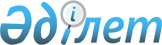 О признании утратившими силу решении Акима Жемского сельского округа от 18 сентября 2008 года № 20 "О переименовании улицы"Решение Акима Жемского сельского округа Жылыойского района Атырауской области от 6 декабря 2010 года № 24      Соответсвенно закону "О местном государственном управлении и самоупарвлении в Республике Казахстан" от 23 января 2001 года № 148 и на основании письма районной управлении юстиции № 3743 от 29 октября 2010 года РЕШИЛ:

      1. Признать утратившим силу решении Акима Жемского сельского округа от 18 сентября 2008 года № 20 "О переименовании улиц" (зарегестрировано в реестре государственной регистрации нормативно правовых актов за № 4-2-98, опубликовано 2 октября 2008 года в газете "Кен Жылой");


					© 2012. РГП на ПХВ «Институт законодательства и правовой информации Республики Казахстан» Министерства юстиции Республики Казахстан
				
      И.О Акима Жемского
сельского округа

Б. Кариев
